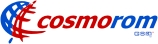 Bd. Basarabia 42, bl. 32, sc. ACe frumos ! Ce frumos sa mai vezi câte un site instalat acum 10 ani, si lasat intact de atunci ! Magnific ! In plus, este echipat cu antenele Kathrein fabricate sub OEM Nokia, o raritate ! Vad ca este echipat cu 2 vechi MW-uri Ericsson de 30cm, unul probabil catre BU067 Diham, si altul care în mod normal primea site-ul de la BU063 Dristor (probabil situat undeva mai în spate, invizibil în poze) ; în plus, vezi ca pe unul din ele este lipita o eticheta din aia probabil cu Raycap Warehouse bla-bla-bla, ceea ce ar însemna ca cei de la Cosmote au venit în vizita destul de recent pe aici ?Oricum, au venit aproape sigur pentru a monta TMA-urile Ericsson (modelul mai vechi) si busoanele Andrew de protectie contra apei, aceste echipamente nefiind utilizate de Cosmorom pe vremea lor (cel putin eu asa cred, sper sa nu gresesc !). Si, ca sa termin, mai pot spune ca în iulie 2008 era în LAC 7000... Ah, si înca ceva : cum o veni faza aia cu legatura prin cablu între BU066 si TM-ul de la Titan ?BCCHLACCIDTRXDiverse5297050621-RAM -111 dBm